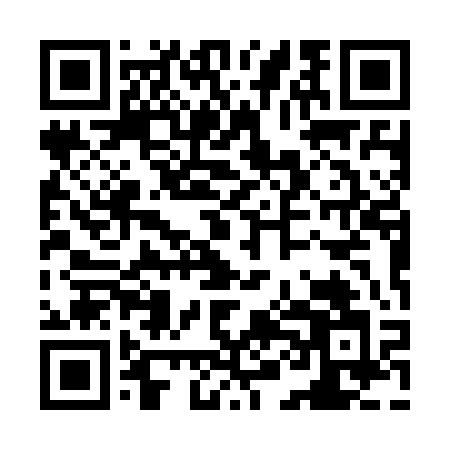 Prayer times for Attnang–Puchheim, AustriaWed 1 May 2024 - Fri 31 May 2024High Latitude Method: Angle Based RulePrayer Calculation Method: Muslim World LeagueAsar Calculation Method: ShafiPrayer times provided by https://www.salahtimes.comDateDayFajrSunriseDhuhrAsrMaghribIsha1Wed3:375:461:025:028:1910:202Thu3:345:451:025:028:2010:223Fri3:315:431:025:038:2210:244Sat3:295:421:025:038:2310:275Sun3:265:401:025:048:2410:296Mon3:235:381:025:048:2610:317Tue3:215:371:025:058:2710:348Wed3:185:351:025:058:2810:369Thu3:155:341:025:068:3010:3910Fri3:135:331:025:068:3110:4111Sat3:105:311:025:078:3310:4312Sun3:075:301:015:078:3410:4613Mon3:055:281:015:088:3510:4814Tue3:025:271:015:088:3610:5115Wed2:595:261:025:098:3810:5316Thu2:575:251:025:098:3910:5617Fri2:545:231:025:108:4010:5818Sat2:515:221:025:108:4211:0119Sun2:495:211:025:118:4311:0320Mon2:465:201:025:118:4411:0621Tue2:455:191:025:128:4511:0822Wed2:445:181:025:128:4611:1023Thu2:445:171:025:128:4811:1224Fri2:445:161:025:138:4911:1225Sat2:435:151:025:138:5011:1326Sun2:435:141:025:148:5111:1327Mon2:435:131:025:148:5211:1428Tue2:435:121:025:158:5311:1529Wed2:425:121:035:158:5411:1530Thu2:425:111:035:158:5511:1631Fri2:425:101:035:168:5611:16